                                                            РЕШЕНИЕОб участии в проекте по поддержке местных инициатив (ППМИ)проекта по ремонту крыши, внутренних помещений с заменой окон и дверей сельского дома культуры с.Якупово муниципального района Буздякский район Республики Башкортостан	В соответствии с частью 4 статьи 15 Федерального закона от 6 октября 2003 года № 131-ФЗ «Об общих принципах организации местного самоуправления в Российской Федерации», Совет сельского поселения Килимовский сельсовет муниципального района Буздякский район Республики Башкортостан РЕШИЛ: 1.Утвердить решение об участии в проекте по поддержке местных инициатив( ППМИ) проекта по ремонту крыши, внутренних помещений с заменой окон и дверей сельского дома культуры  с.Якупово.	2. Настоящее решение вступает в силу с момента подписания.	3. Настоящее решение разместить в сети общего доступа «Интернет» на официальном сайте Администрации муниципального района Буздякский район Республики Башкортостан http://kilimselsovet. ru и обнародовать на информационном стенде Совета  сельского поселения муниципального района Буздякский район Республики Башкортостан.Глава сельского поселенияКилимовский сельсоветмуниципального района Буздякский район РБ				                                    Д.И. Чанышевс.Килимово« 25 » января 2017 года№75Башкортостан Республикаhы Буздəк районы муниципаль районының  Килем ауыл советы ауыл биләмәhе  Советы452725, Килем ауылы, Буденный  урамы, 40 тел.   (34773)  2 65 83             факс  (34773)  2 65 84    Е-mail:kilimselsovet@mail.ru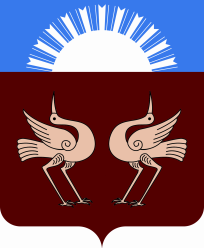 Республика БашкортостанСовет  сельского поселенияКилимовский сельсоветмуниципального районаБуздякский район452725, с. Килимово, ул. Буденного, 40     тел.   (34773)  2 65 83             факс  (34773)  2 65 84    Е-mail:kilimselsovet@mail.ru